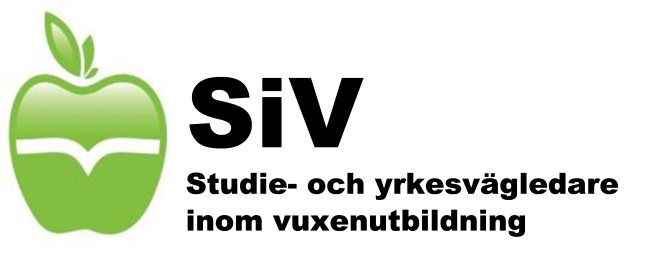 Verksamhetsplan SiV Studie- och yrkesvägledare inom vuxenutbildning Period 2022 Uppdraget  SiV arbetar utifrån ViS kärnfrågor vilka är; förbättrad infrastruktur, ökad tillgänglighet, högre kvalitet på utbildning och pedagogisk utveckling. Genom att driva utvecklingen inom dessa områden skapar vi goda förutsättningar för kursdeltagare och presumtiva sökande att nå sina mål.  SiV ska enligt VIS stadgar främja vuxnas möjligheter till livslångt lärande vilket innebär bl.a. möjlighet till bra studie-och yrkesvägledning. Detta når vi genom att: Tillhandahålla kompetensutveckling och bidra till omvärldsorientering för studie-och yrkesvägledare Tillvarata studie- och yrkesvägledares intressen gentemot riksdag, regering, olika myndigheter och organisationer Verka för att förutsättningar finns för högkvalitativ studie- och yrkesvägledning för alla inom vuxenutbildningen Planerad verksamhet  Fokusområde  Belysa samtalsmetodik, normkritik, yrkesrollens omfattning utifrån studie- och yrkesvägledarperspektivetKoppla och delge vårt arbete till aktuell forskning om professionenUpprätta en marknadsföringsplan för 2022 omfattande Facebook, hemsidan och nyhetsbrev Fortsätta att vara aktiva i sociala medier Bidra till att hålla SiV:s del på visnet.se uppdaterad Verka för att sprida kunskap om vad vi arbetar med i nätverket Verka för att öka antalet medlemmar i nätverket Undersöka och samla in information om vad studie- och yrkesvägledare efterfrågar i form av kompetenshöjande insatser Fortsätta utveckla ett gott samarbete med respektive nätverk, arbetsgrupper samt styrelse inom ViS Förändringar  Vi ser en fortsatt vikt att arbeta med den etiska aspekten av distansvägledning. Det är viktigare nu än någonsin att studie – och yrkesvägledare fortsätter att utveckla sin digitala yrkeskompetens.De politiska besluten gällande Arbetsförmedlingen och ändringen i skollagen kommer att påverka vår profession på sikt. När vi skriver skollagen så tänker vi på det uppdraget som Vuxenutbildningen har när det gäller kompetensförsörjning.Mötesplatser  Planerade kurser, konferenser, webbinarier mm ViS-konferensen digital halvdag 4 april
Nätverket arbetar aktivt inom ViS och ser det som en självklar aktivitet att arbetsgruppen deltar i konferensen. Målet är att genomföra ett seminarium med UHR under konferensen.

ViS-konferensen oktober i Stockholm
Nätverket arbetar aktivt inom ViS och ser det som en självklar aktivitet att arbetsgruppen deltar i konferensen. Målet är att genomföra 1 - 2 seminarium under konferensen.

SiV webbinariegrupp
Vårt mål är att genomföra 4-6 webbinarier. Planering pågår och förfrågningar till lämpliga föreläsare är skickade.
Exempel på tillfrågade föreläsare är Stockholms universitet gällande karriärvägledning, Arbetsförmedlingen gällande kompetensförsörjning och KROM, SYV-podden, SYV som startat eget, normkritisk vägledning

Nätverksträff
Eventuell gemensam konferens för nätverken SiV, ViSA och Matematiknätverket

Arbetsgruppsträffar inom SiV
Arbetsgruppen inom SiV kommer att träffas fysiskt tre gånger varav en sker i samband med ViS-konferensen, dock med reservation med hänsyn till rådande pandemi. I samband med våra fysiska träffar gör vi studiebesök på olika myndigheter och vuxenutbildningar runt om i landet. I år planerar vi att besöka Vuxenutbildningen på Gotland och då även besöka UHR för att stärka det samarbete vi påbörjat. Vi har också en plan att besöka Vuxenutbildningen i Sundsvall och då även besöka CSN (med bakgrund av skrivelsen vi tog fram gällande CSN och Vuxenutbildningen) som har sitt huvudkontor där.
Utöver de fysiska träffarna har vi korta avstämningsmöten varannan vecka samt ett längre möte en gång i månaden via Teams. Påverkansarbete  Vi i arbetsgruppen planerar att delta i möten, enkätundersökningar, medverka i remissvar m.m. i frågor som är relaterade till SiVs verksamhet. Kommunikation  Arbetsgruppen inom SiV avser vara aktiva på hemsidan visnet.se, via SiV-sidan på Facebook, genom inlägg i nyhetsbrev som skickats ut till medlemmar via e-post från ViS samt genom webbinarier. Ett brev är skickat i januari via e-post till ViS medlemmar som arbetar som studie- och yrkesvägledare.Samverkan Vi kommer under 2022 fortsätta vår samverkan med:De andra nätverken och styrelsen inom ViSMyndigheter som är viktiga för vår yrkesroll, t ex Skolverket, CSN, UHR - tillfrågade av UHR att vara referensgrupp gällande det nya behörighetsprovet och utvecklande av ny utbildningsplattform för studie- och yrkesvägledareSveriges Vägledarförening - inlett en samverkanSiV arbetsgruppAnna FalkdahlSundsvallanna.falkdahl@sundsvall.se Ann-Sofie SäbomHässleholmann-sofie.sabom@hassleholm.se Berit KristiansenSolnaberit.kristiansen@solna.se  Eva FlorinJönköpingeva-britt.florin@jonkoping.se Helena GunnarssonGöteborghelena.gunnarsson@arbvux.goteborg.seLovisa BergströmGöteborglovisa.bergstrom@educ.goteborg.se Tina RydeGagneftina.ryde@gagnef.se